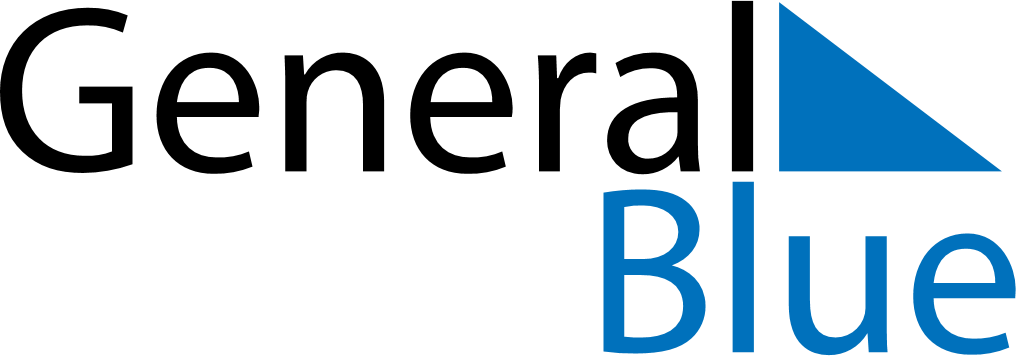 February 2019February 2019February 2019February 2019Christmas IslandChristmas IslandChristmas IslandMondayTuesdayWednesdayThursdayFridaySaturdaySaturdaySunday1223456789910Chinese New Year1112131415161617181920212223232425262728